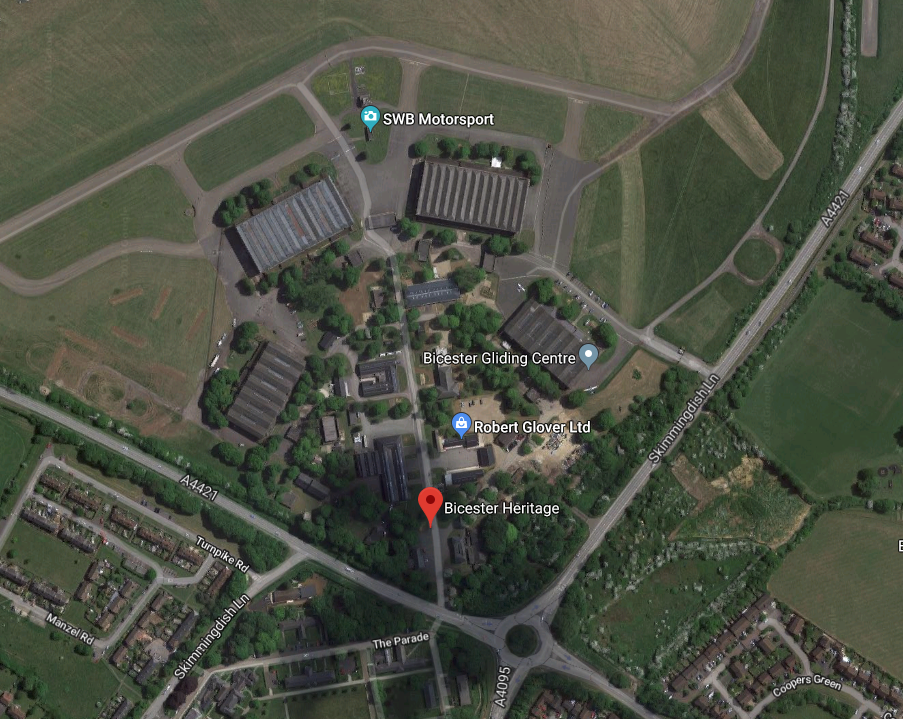 Red – To remove 2 x Dead trees. 